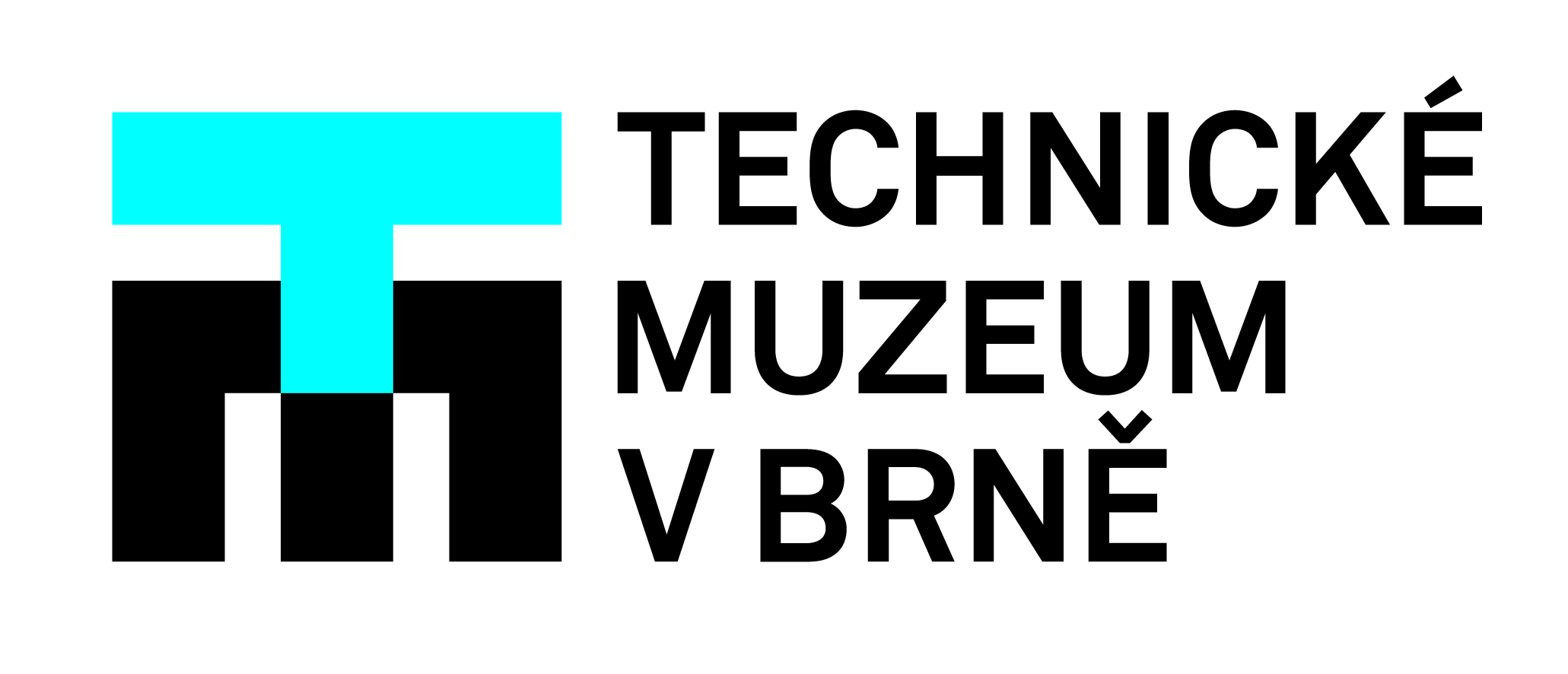 Již tento týden sledujte „Přímý přenos z Marsu“K živému vysílání přistání robotického vozidla Perseverance na Marsu z Hvězdárny a planetária Brno se připojuje Technické muzeum v Brně. Kurátor oboru Letectví a kosmonautika TMB Tomáš Přibyl společně s dalším předním českým odborníkem na kosmonautiku Dušanem Majerem, šéfredaktorem českého portálu Kosmonautix.cz, provede tímto přímým přenosem. Ve čtvrtek 18. února 2021 od 19:30 na Youtube brněnské hvězdárny – https://bit.ly/3jRpRso„Bude to nejen festival lidského umu a dovednosti, ale také pravé a nefalšované drama,“ zve Tomáš Přibyl. „Do každého přistání na Marsu zasáhne vždy nějaká neočekávaná událost. A je to jen o tom, jestli si s ní sonda dokáže poradit nebo ne. Nemůže přitom čekat žádnou podporu ze Země: v den přistání poletí rádiový signál z Marsu na naši planetu 11 minut 22 sekund. Celé přistání ale bude trvat jen sedm minut, takže když na Zemi dorazí rádiová zpráva, že přistání začalo, na Marsu už bude čtyři minuty po všem.“Rover Perseverance je nejdokonalejší biologickou laboratoří, jakou bylo možné naložit do rakety a poslat na Mars. Stroj za 2,4 miliardy dolarů (něco přes 50 miliard Kč) má navíc vyhledávat nejzajímavější vzorky hornin, ukládat je do pouzder tvaru doutníku a uložit tak, aby je budoucí výpravy mohly posbírat a odeslat na Zemi. Sonda se sběrným vozidlem, návratovou raketou a robot pro převoz vzorků od Marsu k Zemi mají startovat už v roce 2026. Pokud vše dobře dopadne, budeme již za deset let mít na Zemi horniny z Marsu.„Rover Perseverance nese na své palubě celou řadu vědeckých přístrojů – mnohé z nich představují novou generaci těch, které úspěšně fungují na vozítku Curiosity – jde třeba o kamery schopné zoomovat,“ doplňuje Dušan Majer z portálu Kosmonautix.cz, který bude přenos spolukomentovat. „Kromě toho s sebou rover veze i něco úplně nového – například technologický demonstrátor vrtulníku. Malá helikoptéra Ingenuity poprvé vyzkouší, jak se dá létat v extrémně řídké atmosféře Marsu, což může do budoucna otevřít nové možnosti.“„Začíná úplně nová kapitola v historii dobývání vesmíru,“ uzavírá Tomáš Přibyl z Technického muzea v Brně. „A my vám umožníme být – alespoň virtuálně – u toho.“Na přímém přenosu z Marsu 18. února 2021 se s Hvězdárnou a planetáriem Brno podílí Technické muzeum v Brně, portál Kosmonautix.cz a VISUALOVE.Kontakt pro média:Tomáš Přibyl | publicista a kurátor oboru Letectví a kosmonautika v Technickém muzeu v Brněpribyl@tmbrno.cz | 770 199 908
